Муниципальное казенное дошкольное образовательное учреждениег. Новосибирска «Детский сад № 6 «Остров детства» 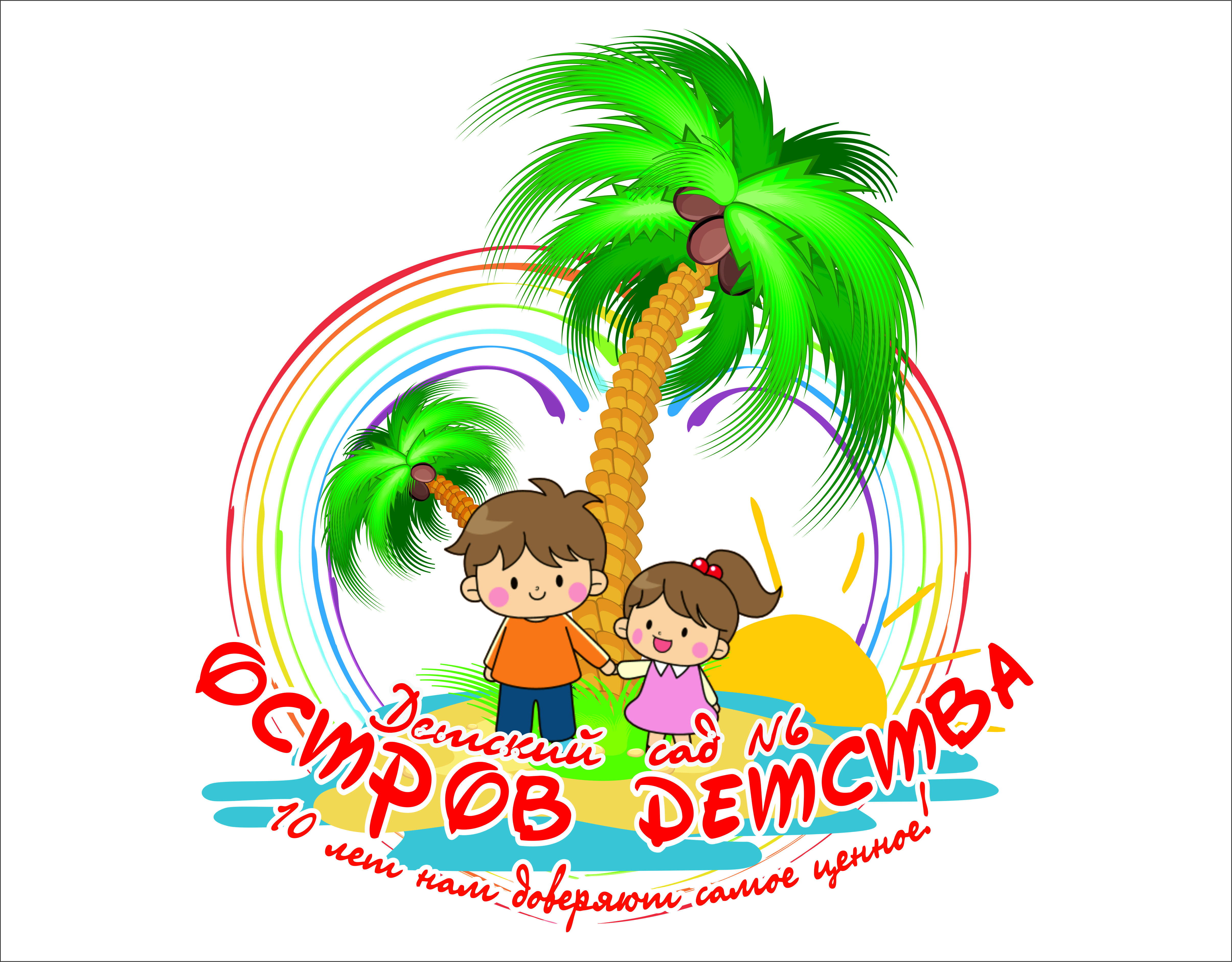 Перспективный план работы с родителями в младшем дошкольном возрасте АвторМальцева Елена Борисовна,Воспитатель первой квалификационной категорииг. Новосибирск, 2019Цель: Объединение усилий семьи и детского сада для воспитания и развития дошкольников.Задачи:1. Распространять педагогические знания среди родителей;2. Оказать практическую помощь в воспитании детей;3. Способствовать налаживанию доверительного отношения родителей к воспитателям группы: адекватно реагировать на рекомендации воспитателей группы, прилагать усилия для налаживания партнёрских отношений с воспитателями по решению задач воспитания ребёнка.Темы родительских собраний на годОрганизация работы с родителямиМесяц                                 ТемаОтветственныеСентябрьГрупповое родительское собрание «Партнерство семьи и детского сад в период адаптации детей раннего возраста».
Цель: повысить эффективность позитивных воспитательных влияний учреждения на семью детей раннего возраста. Предоставление информации родителям о мероприятиях, проводимых в детском саду с детьми. Дать родителям советы, рекомендации для успешной адаптации детей к ДОУ.Воспитатели группыМайПодведение итогов воспитательно-образовательной работы за учебный год.Воспитатели группы.Медсестра.МероприятияЦели и задачи                    СентябрьСтенд «Для Вас, родители»Беседа «Мы живём по расписанию»Памятка «Первый месяц в детском саду». Наглядно – текстовая информация на тему: «Осень золотая»Повышение педагогических знаний родителей о развитии и воспитании детей третьего года жизни.Формирование у родителей представлений о режиме дня, как значимом факторе в жизни ребёнка. Представить необходимый объём знаний у детей о времени года – осень.                                 ОктябрьКонсультация «Что такое самостоятельность?»Выставка поделок из природного материала: «Чудесные превращения»Беседа «Воспитание культурно-гигиенических навыков»Повысить знания родителей о важности формирования у детей самостоятельности и необходимости единых требований к ребенку в детском саду и семье.Формировать у детей и родителей заинтересованность и желание в совместной деятельности по изготовлению поделок. Развивать эстетические и творческие способности детей.Рассказать родителям о необходимости формирования у детей культурно – гигиенических навыков.НоябрьКонсультация - практикум «Ручками играем – речь развиваем»Памятка «Наши пальчики играют (пальчиковые игры)»Беседы «Одежда детей в группе и на улице, ее маркировка».Информационный стенд: «Советы Айболита»Познакомить родителей с техникой тренировки мелкой моторики пальцев рук, оказывающей положительное влияние на развитие активной речи ребёнка.Изготовление родителями в группу новой развивающей игры.Настроить родителей на плодотворную совместную работу по плану и правилам группы.. Познакомить родителей воспитанников с основными факторами, способствующими укреплению и сохранению здоровья дошкольников в домашних условиях и условия детского сада. Формировать у родителей мотивации здорового образа жизни, ответственности за своё здоровье и здоровье своих детей. ДекабрьНаглядно – текстовая информация на тему: «Как красива, как бела наша зимушка зима!»Конкурс зимних поделок:«Зима – мастерица»Праздник «Новый год у ворот»Представить необходимый объём знаний детей о времени года – зима.Развивать творческий и эстетический способности у детей в совместной с родителями деятельности при создании зимних поделок.Привлечение родителей к проведению новогодних мероприятий.ЯнварьИнформационный стенд «Закаливание – одна из форм профилактики простудных заболеваний детей». Беседа на тему: «Зимой гуляем, наблюдаем, трудимся, играем!» (о важности зимних прогулок!)Семинар-практикум «Сюжетно-ролевые игры»Ознакомление с задачами по сохранению и оздоровлению здоровья детей. Дать информацию о прогулках в детском саду, мероприятиях и видах деятельности на улице, подвижных играх. Воспитывать желание активно с детьми проводить время на улице.Довести до родителей, что именно в игре ФевральСоветы "10 самых нужных игрушек для ребенка 2-3 лет".  Литературная гостиная «Книжки для малышей»Рассказать родителям о игрушках, которые необходимы для ребенка 2-3 лет, каким требованиям они должны соответствовать.Рекомендовать родителям произведения детских писателей, определяющие круг семейного чтения в соответствии с возрастными и индивидуальными особенностями ребёнка, показать методы и приёмы ознакомления ребёнка с художественной литературой.МартНаглядно – текстовая информация на тему: «Весна – красна»Выставка детских рисунков: «Мы рисуем капель»Круглый стол «Использование здоровьесберегающих технологий в работе с детьми младшего дошкольного возраста»Представить необходимый объём знаний детей о времени года – веснаПоказать родителям успехи детей в изобразительном творчестве.Раскрыть смысл необходимости внедрения здоровьесберегающих технологий в ДОУ и семье.АпрельСовместный детско-родительский досуг «Растим детей здоровыми!»Консультация медицинского работника на тему: «Всё о детском питании».Пропагандировать здоровый образ жизни. Пополнять знания родителей о способах укрепления здоровья детей.Формирование единого подхода к правилам питания ребёнка в детском саду и дома.МайРодительское собрание. Подведение итогов воспитательно-образовательной работы за 2016-2017 учебный год.Предложить просмотр презентации «Интересные моменты из жизни группы».«Огород на окне» - совместная с родителями трудовая деятельность. Выставка детских рисунков на тему: «Солнышко лучистое»Дать родителям информацию об успехах их детей на конец учебного года. Мотивировать их на плодотворную работу в следующем учебном году.Познакомить родителей наглядно, чем занимались дети в течение года.Приобщить родителей к созданию в группе огорода на окне, знакомству детей с растениями, ухода за ними.Развитие творческих способностей детей